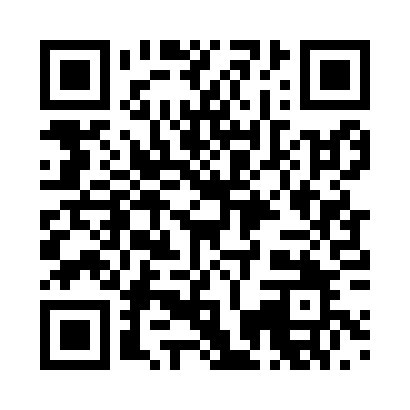 Prayer times for Zscharnitz, GermanyMon 1 Jul 2024 - Wed 31 Jul 2024High Latitude Method: Angle Based RulePrayer Calculation Method: Muslim World LeagueAsar Calculation Method: ShafiPrayer times provided by https://www.salahtimes.comDateDayFajrSunriseDhuhrAsrMaghribIsha1Mon2:374:521:075:289:2211:292Tue2:374:531:075:289:2111:293Wed2:384:531:075:289:2111:294Thu2:384:541:075:289:2011:295Fri2:384:551:085:289:2011:296Sat2:394:561:085:289:1911:297Sun2:394:571:085:289:1911:288Mon2:404:581:085:289:1811:289Tue2:404:591:085:289:1711:2810Wed2:415:001:085:289:1611:2811Thu2:415:011:085:279:1611:2712Fri2:425:021:095:279:1511:2713Sat2:425:031:095:279:1411:2714Sun2:435:041:095:279:1311:2615Mon2:435:051:095:269:1211:2616Tue2:445:061:095:269:1111:2617Wed2:445:081:095:269:1011:2518Thu2:455:091:095:269:0911:2519Fri2:455:101:095:259:0811:2420Sat2:465:111:095:259:0611:2421Sun2:475:131:095:249:0511:2322Mon2:475:141:095:249:0411:2323Tue2:485:151:095:239:0311:2224Wed2:485:171:095:239:0111:2225Thu2:495:181:095:229:0011:2126Fri2:495:201:095:228:5811:2027Sat2:505:211:095:218:5711:2028Sun2:505:221:095:218:5511:1929Mon2:515:241:095:208:5411:1830Tue2:515:251:095:208:5211:1831Wed2:525:271:095:198:5111:17